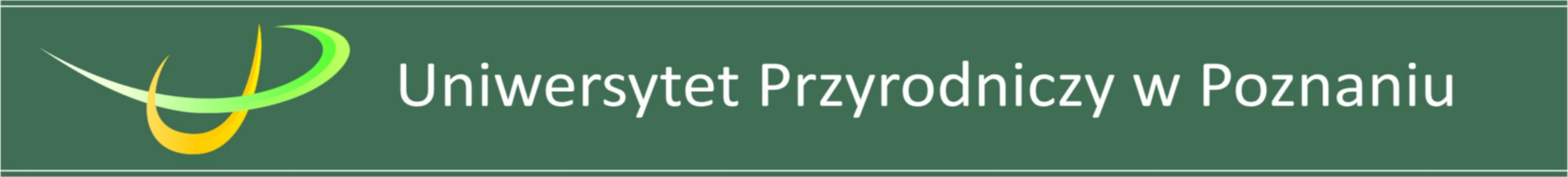 KARTA ZGŁOSZENIAZałącznik nr 1 do Regulaminu konkursu  „Nasze brand hero”Opis projektu „Nasze brand hero” (max, 500 znaków ze spacjami) DANE UCZESTNIKA KONKURSUImię i nazwisko ……………………………………………………………………………………………………………………………Adres do korespondencji …………………………………………………………………………………………………………….Nr telefonu ……………………………………………………………………………………………………………………………………Adres e-mail ………………………………………………………………………………………………………………………………..OŚWIADCZENIEJa, niżej podpisany(a)Oświadczam, że:jestem autorem projektu zgłaszanego w ramach konkursu „Nasze brand hero” oraz że pomysł ten nie narusza praw autorskich osób trzecich, a także, że w przypadku wystąpienia osoby trzeciej przeciwko Organizatorowi konkursu z roszczeniami z tytułu naruszenia jej praw autorskich do pomysłu lub jego części, w tym prawa własności, autorskich praw osobistych i majątkowych lub z tytułu naruszenia dóbr osobistych, przejmuję odpowiedzialność na siebie, zwalniając z odpowiedzialności prawnej Organizatora konkursu; udzielam zezwolenia na bezpłatne, publiczne wykorzystanie przez Organizatora zgłoszonego projektu oraz publikowanie go w materiałach informacyjno-promocyjnych Organizatora, znam i akceptuję postanowienia Regulaminu konkursu „Nasze brand hero”.Przystępując do konkursu oświadczam, że w wypadku zwycięstwa w konkursie przeniosę na Organizatora całość praw autorskich do zgłoszonego projektu bez żadnych ograniczeń czasowych i terytorialnych na wszystkich polach eksploatacji.Wyrażam zgodę na przetwarzanie moich danych osobowych zgodnie z ustawą z dnia 10 maja 2018 r. o ochronie danych osobowych (Dz.U. z 2018, poz. 1000) przez Organizatora w celach związanych z przeprowadzeniem i rozstrzygnięciem konkursu, o którym mowa powyżej, w tym na ich opublikowanie w środkach masowego przekazu. ……………………………						………………………………………………………..data							czytelny podpis autora